ROCKINGHAM COUNTY REGIONAL COMMITTEE                                                Balance Of State                                                                                                           Continuum of Care                                                                                                       August 21, 2014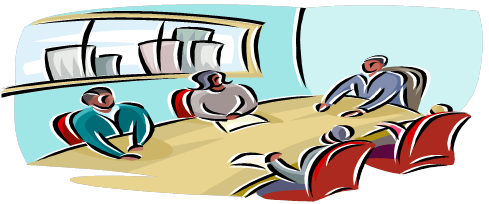 PRESENT:  Ellery Blackstock (DSS); Faye Pierce (RHA); Ed McKinney (RCHH); Melissa Galloway (HORO); Marlene Harrison (Help, Inc); DeShanna Johnson (CPHS); Asheley Cooper (ADTS); Tracey Boubacar (DRS); Ella Brown, Dick Frohock (RHRC); Any Steele (RCHH); Bobby Martin; Sharon Neville (CPHS)WELCOME AND INTRODUCTION OF MEMBERSPRAYERTREASURY REPORT:  Dick reports no expenditures with a balance of $2,318.25. VOTE ON SCORE CARD COMMITTEE REP & PROJECT REVIEW COMMITTEE REP:  Curtis Pierce has accepted Score Card Comm Rep and Ella Brown has accepted Project Review Comm Rep. Dick motioned to accept these names and Faye seconded this motion.  DISCUSSION OF NOMINATING COMMITTEE:  The Board will be selecting a Nominating Committee for the upcoming available Board positions and will present the names at the September Regional Committee Meeting.ESG GRANT APPLICATION UPDATE:  Marlene reports planning to apply for ESG funds again this year. The pro rate is the same as last year - $64,135. These funds, if received, will be used in Rapid ReHousing with $41,557 for direct client housing services and $22,578 for case management services.HOUSING UPDATE:  Marlene reports 10 households with 8 adults and 10 children in Rapid ReHousing. All services at Help, Inc. are free to anyone who has been a victim of domestic violence. Faye reports April Parker, from NAACP, came to RHA this month to educate the residents on the voting requirement changes and several residents are now eligible to vote. Forty plus residents attended and several people are now registered to vote. Faye reports 44 units and RHA is at capacity. They are currently in the middle of APRs and 2 grants have been combined into 1 which makes reporting much easier for RHA. Grant rewrites, new grants and combinations are coming at the end of this month and also Sept. The Medical Facility is thriving and a new playground is planned for next year. The community garden is coming to a close and we are anticipating a new youth program in the near future. RCHH reports 16 units are full in permanent housing and 11 units are full in transitional housing. In permanent housing there are 10 family units and 6 individual units housing a total of 19 adults and 20 children. In transitional housing there are 4 family units and 7 individual units housing a total of 11 adults and 8 children. PH has 4 available units and TH has 3 units available all due to graduations. FUNDRAISING COMMITTEE AND IDEAS:  The shelter is in need of items for the upcoming season to include gas cards, paper products, cleaning supplies, pillows and bedding, coffee, personal care items and monetary donations. A second van is now running to the western part of the county and gas cards would be very helpful. The upcoming GospelFest event on Sept 13, 2014 will be having a food drive to support homelessness.                                                         Several Fundraising opportunity ideas included raffle tickets, yard sales and Ella suggested an American Idol like idea for Rock Co. There could be a panel of judges, entry fees and admission fees with all proceeds benefitting the HORO shelter. Bobby has agreed to spearhead this fundraising idea with Ella and Amy also agreeing to be part of the Fundraising Committee.HORO SHELTER TO OPEN DECEMBER 17, 2014SUCCESS STORY:  Marlene reports a successful outcome for a victim of domestic violence. This person has been approved for Mt Villa Apts and will move in Sept.AGENCY UPDATES:                                                                                                                                    GospelFest at RCC Sept. 13, 2014Job Fair Sept. 24, 2014 at First Baptist Church in Reidsville. A Temp Agency will be present and in need of employees. Bowl-A-Thon for ADTS at Reidsville Bowling Lanes Oct. 18, 2014HORO opens Dec. 17, 2014